BETAR BYWAY / SOUTH GLENS FALLS HISTORICAL PARK INVASIVE SPECIES SURVEY 2019:Anna Kuhne and Lauren MercierType of Work Performed: Terrestrial invasive species surveying, with an emphasis on looking for porcelain berry Date: July 31st, 2019Address: South Glens Falls, NY 12803County: Saratoga County Latitude and Longitude: 43.301786, -73.641516Website: Southern Adirondack Audubon SocietyLead Contact Information for Project: Lauren Mercier, Capital Mohawk PRISMSite Owner Contact Information: Southern Adirondack Audubon Society President, John LozProject Description: Surveying for terrestrial invasive species was done and points for the species were uploaded on to iMapInvasives. Invasive Species Present at South Glens Falls Historical Park, Betar Byway Bike Path: Capital Mohawk PRISM Strongly Recommends Uploading Points into https://www.imapinvasives.org/Native Community Types: Wetland and forestedDominant Native Plants Present: Sugar MapleSummary of Work Completed: Surveying for terrestrial invasive plant speciesRecommendations for the Future: Continue surveying the site and do removals on the buckthorn, honey suckle, and rose if possible. Contact the Capital Mohawk Prism http://www.capitalmohawkprism.org/ Figure 1. Map of points taken in South Glens Falls Historic Park Betar Byway Bike Path in Saratoga County.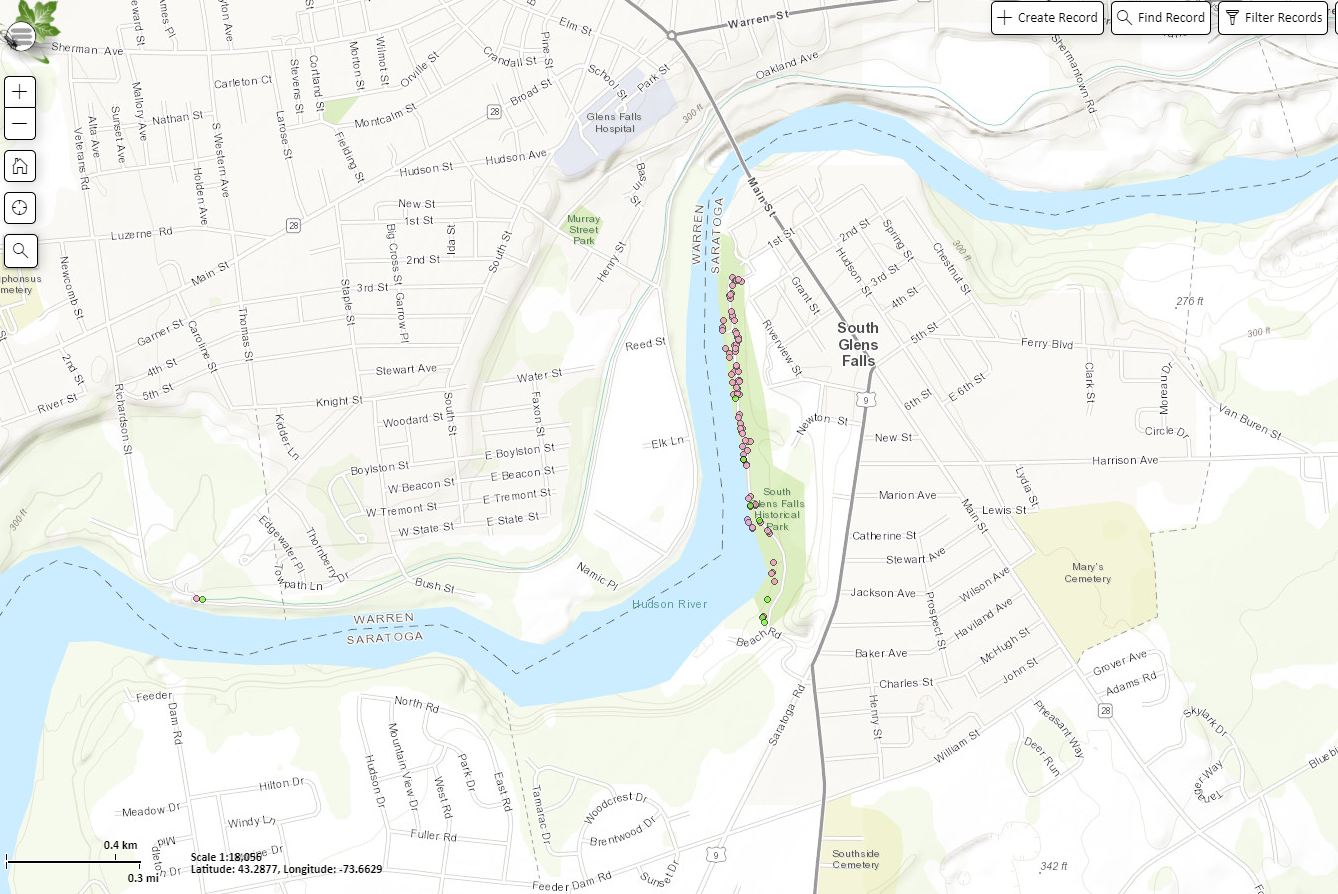 Figure 2. Japanese Knotweed in in South Glens Falls Historic Park Betar Byway Bike Path in Saratoga County.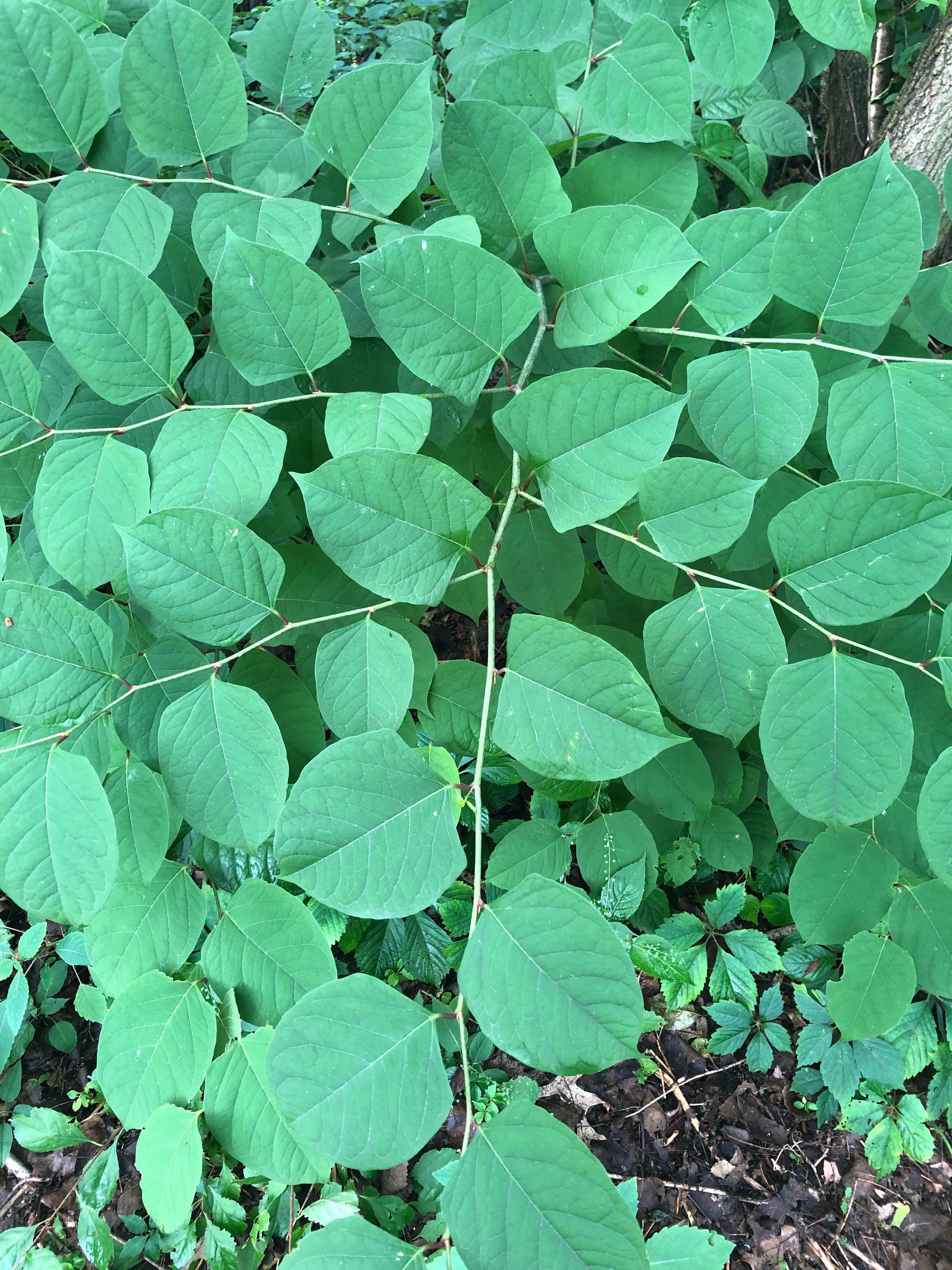 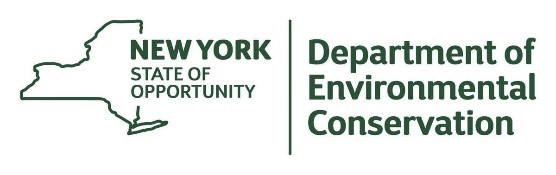 The New York State Department of Environmental Conservation provides financial support to The Capital Mohawk PRISM via the Environmental Protection Fund. Common NameScientific NameLocations (GPS)Growth TypePhenologyDistribution/  AbundanceCommon ReedPhragmites australis43.30039-73.64181HerbaceousVegetative Sparse (only 2 sitings)Japanese BarberryBerberis thunbergii43.29631-73.64088ShrubVegetative Sparse Oriental BittersweetCelastrus orbiculatus43.29837-73.64118VineIn seed Dense Garlic MustardAlliaria petiolate43.30087-73.6414HerbaceousIn seedSparsePorcelain Berry Ampelopsis brevipedunculata43.29893-73.64143VineVegetative Dense (throughout Park)Common BarberryBerberis vulgaris43.29437-73.64022ShrubVegetativeSparseSpotted StarthistleCentaurea stoebe spp43.29612-73.64079HerbaceousFlowering SparseChicoryCichorium intybus43.29665-73.64093HerbaceousFlowering SparseField BindweedConvolvulus arvensis43.29654-73.64072VineFlowering DenseWild CarrotDaucus carota 43.29512-73.64061HerbaceousFloweringDenseCypress Spurge Euphorbia cyparissias43.29611-73.64078HerbaceousVegetative Sparse (found in one area)Glossy BuckthornFrangula alnus43.29628-73.64089Tree In seed Dense Ground Ivy Glechoma hederacea43.29815-73.64123HerbaceousVegetativeDenseCommon St. JohnswortHypericum perforatum43.29723-73.64096HerbaceousFlowering Sparse PrivetLigustrum spp43.29738-73.64104ShrubVegetative Sparse HoneysuckleLonicera spp43.29429-73.64017ShrubIn seedDenseBirdfoot DeervetchLotus coriculatus43.29611-73.64079HerbaceousVegetative SparseCreeping JennyLysimachia nummularia43.30062-73.64178HerbaceousVegetative Dense Purple LoosestrifeLythrum Salicaria43.29504-73.64069HerbaceousFloweringSparseJapanese KnotweedReynooutria japonica43.29394-73.63977HerbaceousVegetativeDense Common Buckthorn Rhamnus cathartica 43.29964-73.64123Tree Vegetative Sparse Multiflora RoseRosa multiflora 43.29901-73.64131ShrubVegetativeDenseClimbing NightshadeSolanum sulcamara43.29997Great MulleinVerbascum Thapsus43.29247-73.63957HerbaceousVegetative SparseJapanese SnowballViburnum plicatum43.03185-73.64113Shrub FloweringSparse